Всего членов ПК  - 5 человек,Присутствовало-5 человек.                                       Повестка дняО начале переговоров по заключению коллективного договора на 2019- 2021г г.    Слушали: по вопросу «О начале переговоров по заключению  коллективного договора между работниками и администрацией МБОУ Новоюрковичской СОШ на 2019-2021г г.» слушали председателя ППО  Шахматову И.В.    Постановили: Предложить директору Новоюрковичской СОШ  Прокопенко Е.Ю.  начать переговоры  по заключению коллективного договора на 2019-2021гг.В семидневный срок издать приказ о проведении коллективных переговоров по подготовке и заключению коллективного договора.Поручить ведение переговоров от работников организации Шахматовой И.В.- председателю ППО,  Яковенко Н.В.– учитель, Тимошенко Е.А.- член профсоюзного комитета.Переговоры провести в течение двух месяцев, и заключить договор до  23 ноября 2019г.Постановление принято единогласно.Председатель первичной Профсоюзной  организации                                     Шахматова И.В.Приказ по  МБОУ Новоюрковичской СОШОт  30 сентября  2019г                                                                              № О коллективных переговорах по подготовке и заключению коллективного договора     В соответствии с ТК РФ и постановлением профсоюзного комитета  от «23» сентября  2019г. о начале коллективных переговоров по подготовке и заключению коллективного договораПриказываю:Приступить к переговорам по подготовке и заключению коллективного договора на 2019-2021 гг.Сформировать двухстороннюю комиссию в составе пяти человек, поручив представлять интересы работодателя Прокопенко Е.Ю. и Цыганок С.И. и  включив в нее со стороны работников Шахматову И.В.., Тимошенко Е.А., Яковенко Н.В.Заседание комиссии провести 22 ноября в 15 час.Для ведения переговоров, обеспечит членов комиссии всем необходимым для работы по подготовке проекта коллективного договора.Директор МБОУ Новоюрковичской СОШ                                          Прокопенко Е.Ю..ПРОТОКОЛ № 1.заседания комиссии по лонгированию коллективного договора между администрацией и профсоюзной организацией Новоюрковичской СОШот 22 ноября 2019 г.Присутствовали:- Члены комиссии от Работодателя: Прокопенко Е.Ю. Цыганок С.И.;- Члены комиссии от профсоюзной организации: Шахматова И.В., Тимошенко Е.А., Яковенко Н.В.    Слушали: члена комиссии  Шахматову И.В., председателя ППО школы о возможности продления действия коллективного договора между администрацией и трудовым коллективом Новоюрковичской СОШ на два года до ноября 2021 года.   По результатам обсуждения члены комиссии:ПОСТАНОВИЛИ:Пролонгировать действие коллективного договора между администрацией и трудовым коллективом Новоюрковичской СОШ на два года до ноября 2021 года.Секретарь _________________ Шахматова И.В.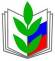 ПРОФСОЮЗ РАБОТНИКОВ НАРОДНОГО ОБРАЗОВАНИЯ И НАУКИ РОССИЙСКОЙ ФЕДЕРАЦИИ(ОБЩЕРОССИЙСКИЙ ПРОФСОЮЗ ОБРАЗОВАНИЯ)БРЯНСКАЯ ОБЛАСТНАЯ ОРГАНИЗАЦИЯКЛИМОВСКАЯ РАЙОННАЯ ОРГАНИЗАЦИЯПервичная профсоюзная организация Новоюрковичской СОШПОСТАНОВЛЕНИЕПРОФСОЮЗ РАБОТНИКОВ НАРОДНОГО ОБРАЗОВАНИЯ И НАУКИ РОССИЙСКОЙ ФЕДЕРАЦИИ(ОБЩЕРОССИЙСКИЙ ПРОФСОЮЗ ОБРАЗОВАНИЯ)БРЯНСКАЯ ОБЛАСТНАЯ ОРГАНИЗАЦИЯКЛИМОВСКАЯ РАЙОННАЯ ОРГАНИЗАЦИЯПервичная профсоюзная организация Новоюрковичской СОШПОСТАНОВЛЕНИЕПРОФСОЮЗ РАБОТНИКОВ НАРОДНОГО ОБРАЗОВАНИЯ И НАУКИ РОССИЙСКОЙ ФЕДЕРАЦИИ(ОБЩЕРОССИЙСКИЙ ПРОФСОЮЗ ОБРАЗОВАНИЯ)БРЯНСКАЯ ОБЛАСТНАЯ ОРГАНИЗАЦИЯКЛИМОВСКАЯ РАЙОННАЯ ОРГАНИЗАЦИЯПервичная профсоюзная организация Новоюрковичской СОШПОСТАНОВЛЕНИЕПРОФСОЮЗ РАБОТНИКОВ НАРОДНОГО ОБРАЗОВАНИЯ И НАУКИ РОССИЙСКОЙ ФЕДЕРАЦИИ(ОБЩЕРОССИЙСКИЙ ПРОФСОЮЗ ОБРАЗОВАНИЯ)БРЯНСКАЯ ОБЛАСТНАЯ ОРГАНИЗАЦИЯКЛИМОВСКАЯ РАЙОННАЯ ОРГАНИЗАЦИЯПервичная профсоюзная организация Новоюрковичской СОШПОСТАНОВЛЕНИЕПРОФСОЮЗ РАБОТНИКОВ НАРОДНОГО ОБРАЗОВАНИЯ И НАУКИ РОССИЙСКОЙ ФЕДЕРАЦИИ(ОБЩЕРОССИЙСКИЙ ПРОФСОЮЗ ОБРАЗОВАНИЯ)БРЯНСКАЯ ОБЛАСТНАЯ ОРГАНИЗАЦИЯКЛИМОВСКАЯ РАЙОННАЯ ОРГАНИЗАЦИЯПервичная профсоюзная организация Новоюрковичской СОШПОСТАНОВЛЕНИЕ«23» сентября 2019 г.с. Новые Юрковичис. Новые Юрковичис. Новые Юрковичи№ 8